越南7天8GB高速流量上网电话卡（E虫出境）费用包含：原价：42元/张，与签证一起购买立减10元，32元/张本套餐说明：包含8GB高速流量+无限量低速流量+含30分钟越南当地通话+15分钟中国通话，此卡激活之后7天有效。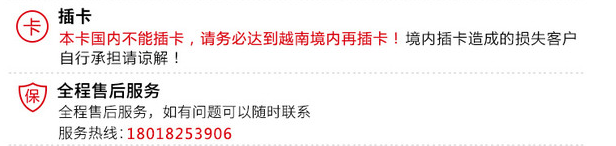 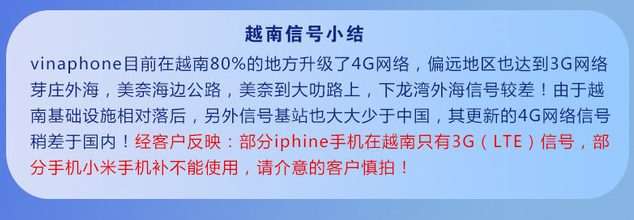 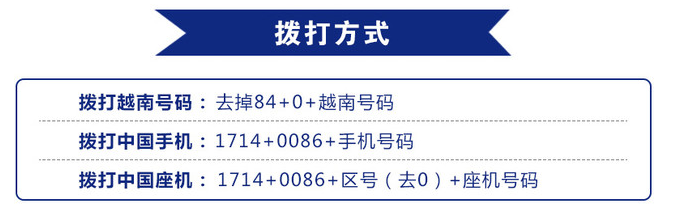 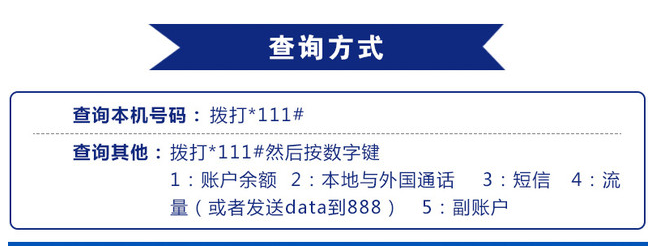 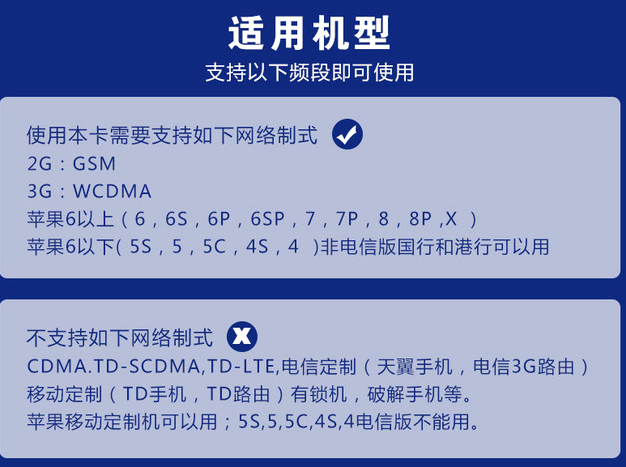 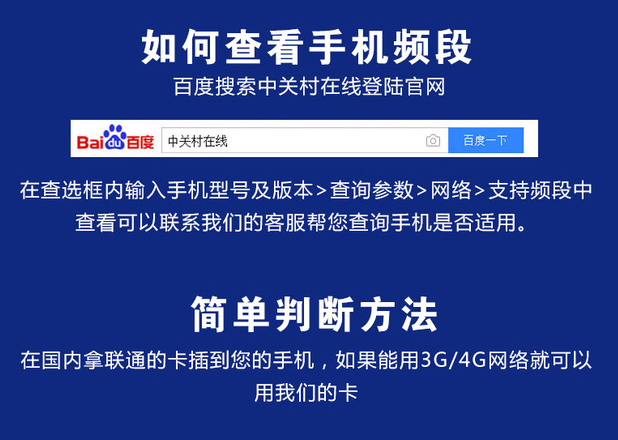 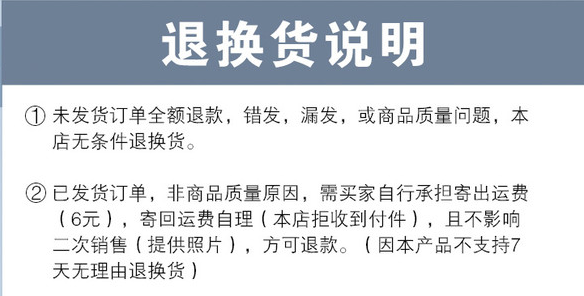 